Tualatin Hills Park & Recreation District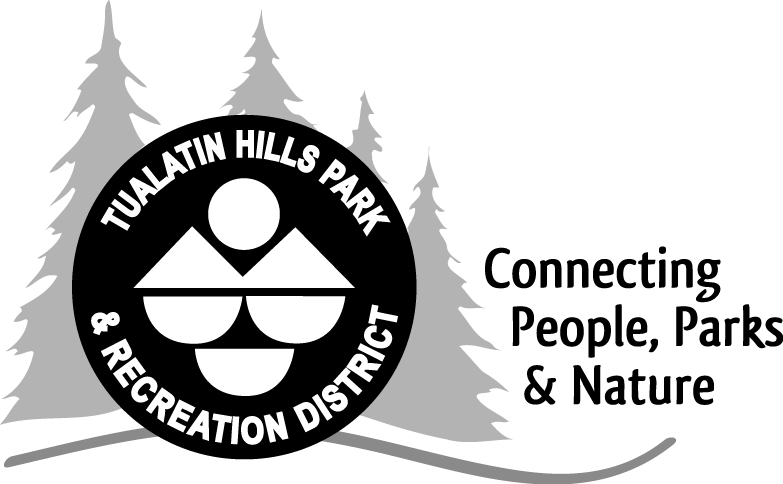 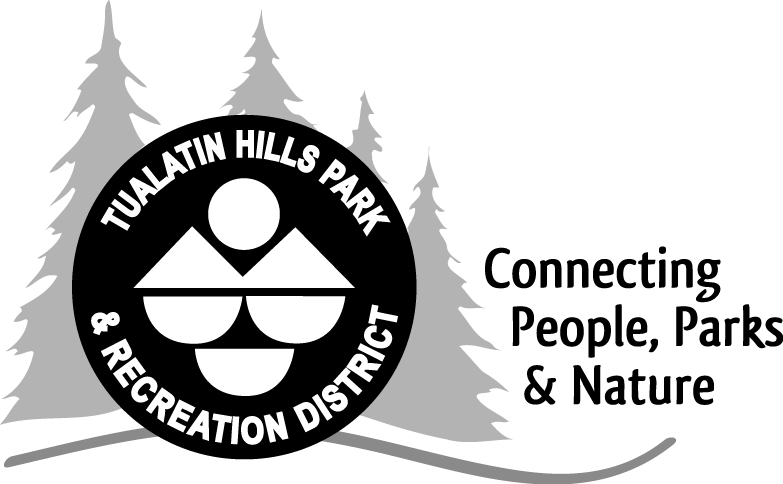 RECREATION ADVISORY COMMITTEE   Advisory Committee MeetingDate: 3/20/13Time: 7:00 PMLocation: Conestoga Recreation & Aquatic CenterIntroductionsII.	Approval of MinutesIII.	Old BusinessRec Advisory Survey/Future ProjectsIV.	New BusinessSecret Shopper DiscussionSurvey Comments DiscussionV.	OtherVI.	Next Meeting will be held on TBA